Lectio brevis 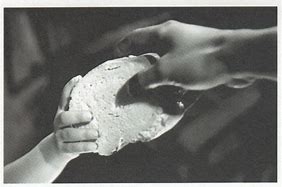 PIEDI, MANI, OCCHI… PER DONARE O PER POSSEDERE? (Mc 9,41-50) LEGGIChiunque infatti vi darà da bere un bicchiere d'acqua nel mio nome perché siete di Cristo, in verità io vi dico, non perderà la sua ricompensa. Chi scandalizzerà uno solo di questi piccoli che credono in me, è molto meglio per lui che gli venga messa al collo una macina da mulino e sia gettato nel mare. Se la tua mano ti è motivo di scandalo, tagliala: è meglio per te entrare nella vita con una mano sola, anziché con le due mani andare nella Geènna, nel fuoco inestinguibile. E se il tuo piede ti è motivo di scandalo, taglialo: è meglio per te entrare nella vita con un piede solo, anziché con i due piedi essere gettato nella Geènna. E se il tuo occhio ti è motivo di scandalo, gettalo via: è meglio per te entrare nel regno di Dio con un occhio solo, anziché con due occhi essere gettato nella Geènna, dove il loro verme non muore e il fuoco non si estingue. Ognuno infatti sarà salato con il fuoco. Buona cosa è il sale; ma se il sale diventa insipido, con che cosa gli darete sapore? Abbiate sale in voi stessi e siate in pace gli uni con gli altri"MEDITA	Si tratta di operare scelte decisive, di non scendere al compromesso, di seguire il Signore Gesù sulla stessa via per la quale egli stesso è passato, pronti a rinunciare con coraggio e spirito di sacrificio a tutto ciò che può farci inciampare e può impedirci di camminare speditamente insieme con Gesù verso una più piena comunione con Dio.In un mondo fasciato di tenebre e di compromessi, in cui la più grande abilità sembra essere la capacità di barcamenarsi tra poli opposti con la stessa disinvoltura del più abile dei politici, Gesù ci invita alla chiarezza, ad  operare con decisione chiare ed inequivocabili scelte di campo, senza continuare a pensare che sia possibile tenere, come si suol dire, il piede in due scarpe.Seguire Gesù è un affare serio, e su questa via molti e innumerevoli possono essere gli ostacoli, gli “scandali”, i compromessi. Sotto l’immagine della mano, del piede, dell’occhio, possiamo scorgere quali sono gli scandali più profondi che impediscono la sequela come liberante cammino nell’amore. La mano è fatta per afferrare e possedere; il piede per andare verso ciò che si vuole possedere; l’occhio per scoprire e vedere ciò che si desidera possedere. La volontà di possesso, come il possedere vanno amputati con decisione perché sono l’impedimento fondamentale che ci paralizza nel servizio degli altri e ci blocca nel realizzare la nostra vita come dono di amore alla sequela di Gesù. Nulla dovrebbe impedirci di agire nel “suo nome”, neppure i nostri più inconfessati interessi.E’ questo lo scandalo più serio: abbiamo troppe mani per prendere e nessuna per dare. Forse quest’ultima è l’unica mano che siamo realmente riusciti ad amputare. Non abbiamo la mano della carità disinteressata, l’unica potenza del discepolo, e abbiamo invece molti interessi da difendere con mille mani! Abbiamo troppi piedi per percorrere infinite strade tortuose e nessun piede che ci porti a seguire Cristo. Non abbiamo i piedi della speranza che ci fanno camminare dietro di lui, i piedi del discepolo, e corriamo invece con mille piedi dietro illusioni e falsi valori. Abbiamo troppi occhi per vedere e per credere a un gran numero di paccottiglie, ma nessun occhio per vedere la luce di Cristo. Siamo ciechi ostinati: non abbiamo l’occhio della fede che ci fa vedere la verità, l’unico occhio del discepolo e scrutiamo invece e stimiamo con grande sicurezza tutto ciò in cui non c’è salvezza. Questo è lo scandalo vero, questo è lo scandalo nostro!Oseremo tornare alla radicalità del vangelo? Oseremo tagliarci tutte quelle infinite mani, piedi ed occhi che ci soffocano e ci attanagliano e tenerci solo la mano del soccorso, il piede della speranza, l’occhio della fede?Mani, piedi, occhi: verso cosa si dirigono, si orientano, da cosa sono attirati?Quali scelte ho operato o opero per decidermi per il Vangelo?La logica del compromesso, della tattica strategica mi appartiene?PREGASignore Gesù, l’entusiasmo di averti seguito a volte si affievolisce, a volte sembra che il tuo messaggio sia troppo esigente e cerchiamo scorciatoie, compromessi e siamo abili a giustificare il nostro andare, correre, afferrare, guardare. Donaci la forza del Tuo Spirito perché il nostro desiderio di possesso sia trasformato in capacità di dono. Tu che hai offerto tutto te stesso sostienici e continua ad avere pietà di noi perché sia il tuo amore tenace e fedele per sempre a guidarci e a rialzarci ogni volta che ci chiudiamo nell’interesse, nel compromesso, della strategia. Facci dono per gli altri!    AGISCICerco ogni giorno di chiedermi dove stai andando e per quale motivo, cosa stai stringendo, cosa guardando …